        Analyzing a Narrative Prompt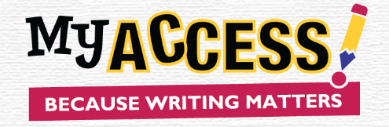 Carefully read the following MY Access! prompts.  Describe the purpose of your story and what details you will include to give meaning to the story.Example:1. A Cheating FriendImagine you have been studying for weeks for a very important science test. On the day of the exam, your best friend comes to you and tells you that he or she did not have time to study for the test. To your surprise, your friend asks you if he or she can copy your answers during the test.How would you respond to your friend's request? How might this affect your friendship? Write a story about how you would respond to your friend's request and what happens the day of the big test.2. A Day as a BirdImagine that you wake up one morning to discover that you have somehow been changed into a bird. What do you think might now happen? What do you think you might now do?Write a story telling what happened the day you were changed into a bird.  3. Caught in a Winter StormImagine you find yourself in frigid winter weather with the local weather forecast calling for lots of snow. Before you know it, the snow is coming down heavily and fiercely, and local newscasts are warning residents to stay where they are and to not leave home. Where are you during this winter storm? Who are you with? What are you doing? How does your situation get resolved?Write an imaginative story about being caught in a winter storm. It is up to you to decide the setting and characters of your story. Remember to provide detailed description and dialogue to add color to your writing and to make your story come to life.4. Assigned Prompt – Before you begin to write, analyze the prompt and respond to the questions below:What is the purpose of my story? What details should I include? I must tell a story about the day my friend asked to copy my science test answers. I must include my reaction and the events that take place the day of the test.What is the purpose of my story? What details should I include? What details should I include? What is the purpose of my story? What details should I include? What is the purpose of my story? What details should I include? 